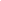 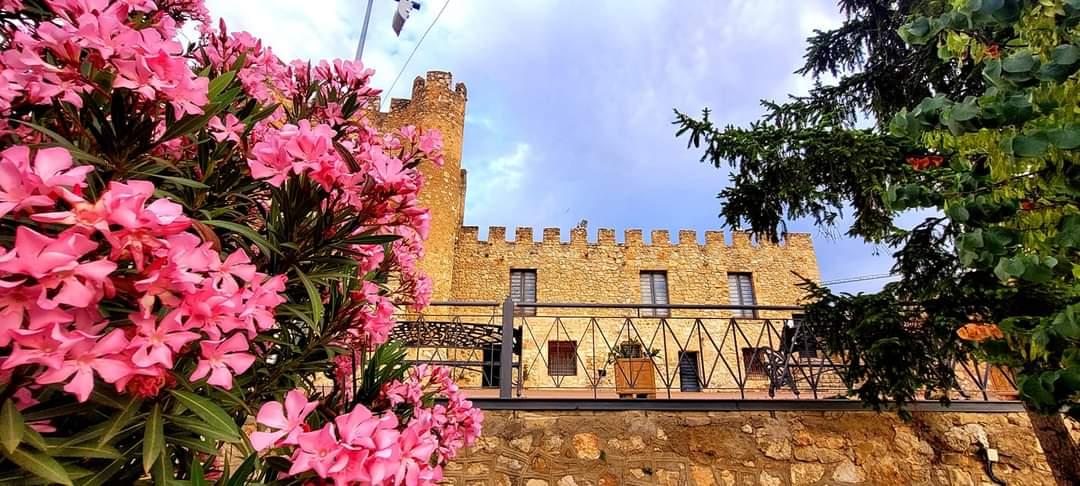 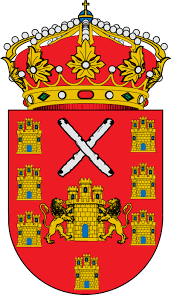          SOLICITUD DE INSCRIPCIÓN UUPP CULTURAL CARCELÉNSegún establece la ordenanza reguladora de cursos de Universidad Popular se establecerá una cuota mensual por curso de 15€ por alumno y mes para mayores de 18 años y de 5€ por mes para los menores de edad. Se adjuntará recibo bancario de haber hecho el ingreso, en el caso de menores el pago se hará en una sola vez por la cuantía de todas las mensualidades del curso. Los mayores de edad harán los pagos trimestrales, y aportaran el recibo en el Ayuntamiento (antes de iniciar el curso). Cuenta bancaria del ayuntamiento de Carcelén donde se deben abonar los recibos es ES59 3190 0018 53 0008170722(Dichas solicitudes se podrán presentar en el registro general del ayuntamiento ventanilla o sede electrónica, o por cualquiera de las formas previstas en el artículo 16.4 de la ley 39/2015 de 1 de octubre del procedimiento administrativo común de las administraciones públicas junto al justificante bancario correspondiente)NOMBRE Y APELLIDOS DEL ALUMNODNI/NIE Y FECHA DE NACIMIENTO DEL ALUMNOTUTOR/ADNI/NIE DEL TUTOR/ADIRECCIÓNTELF. / MÓVILE-MAILCURSOS (A,B,C,D)A. ACTIVIDAD FÍSICA Y JUEGOSA. ACTIVIDAD FÍSICA Y JUEGOSA. ACTIVIDAD FÍSICA Y JUEGOSA. ACTIVIDAD FÍSICA Y JUEGOSA. ACTIVIDAD FÍSICA Y JUEGOSA. ACTIVIDAD FÍSICA Y JUEGOSTARIFA NIÑOS/ASTARIFA ADULTOSDÍASHORARIOA.1DEPORTE Y JUEGOS POPULARES DE 4 A 7 AÑOSA.2PILATES TERAPÉUTICOA.3FÚTBOLA.4SENDERISMO Y ACTIVIDADES OUTDOORB. CLASES DE LENGUA INGLESA ADAPTADA A DIFERENTES NIVELES, AULA DE APOYO Y REFUERZO ESCOLARB. CLASES DE LENGUA INGLESA ADAPTADA A DIFERENTES NIVELES, AULA DE APOYO Y REFUERZO ESCOLARB. CLASES DE LENGUA INGLESA ADAPTADA A DIFERENTES NIVELES, AULA DE APOYO Y REFUERZO ESCOLARB. CLASES DE LENGUA INGLESA ADAPTADA A DIFERENTES NIVELES, AULA DE APOYO Y REFUERZO ESCOLARB. CLASES DE LENGUA INGLESA ADAPTADA A DIFERENTES NIVELES, AULA DE APOYO Y REFUERZO ESCOLARB. CLASES DE LENGUA INGLESA ADAPTADA A DIFERENTES NIVELES, AULA DE APOYO Y REFUERZO ESCOLARTARIFA NIÑOS/ASTARIFA ADULTOSDÍAS    HORARIOB.1IDIOMAS INFANTILB.2IDIOMAS 1º Y 2º PRIMARIAB.3IDIOMAS 3º Y 4º PRIMARIAB.4IDIOMAS 5º Y 6º PRIMARIAB.5IDIOMAS DE 1º A 4º E.S.O.C. TALLERES DE ARTES PLÁSTICAS Y VISUALESC. TALLERES DE ARTES PLÁSTICAS Y VISUALESC. TALLERES DE ARTES PLÁSTICAS Y VISUALESC. TALLERES DE ARTES PLÁSTICAS Y VISUALESC. TALLERES DE ARTES PLÁSTICAS Y VISUALESC. TALLERES DE ARTES PLÁSTICAS Y VISUALESTARIFA NIÑOS/ASTARIFA ADULTOSDÍAS HORARIOC.1TALLER DE TEATRO DE CARCELÉNC.2TALLER DE RESTAURACIÓN DE MUEBLES: “VINTAGE MUEBLE CARCELÉN”C.3TALLER DE TALLADO DE PIEDRA NATURALD. TALLERES DE MÚSICAD. TALLERES DE MÚSICAD. TALLERES DE MÚSICAD. TALLERES DE MÚSICAD. TALLERES DE MÚSICAD. TALLERES DE MÚSICATARIFA NIÑOS/ASTARIFA ADULTOSDÍASHORARIOD.1CLASES DE GUITARRAE. OTROS TALLERES PROPUESTOSE. OTROS TALLERES PROPUESTOSE. OTROS TALLERES PROPUESTOSE. OTROS TALLERES PROPUESTOSE. OTROS TALLERES PROPUESTOSE. OTROS TALLERES PROPUESTOSTARIFA NIÑOS/ASTARIFA ADULTOSDÍASHORARIOD.1D.2D.3D.4FIRMADO TUTOR/ALUMNONOMBREAPELLIDOSFECHA